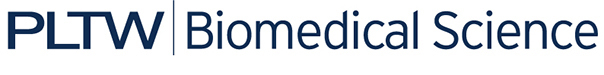 Activity 2.2.2: Anna Garcia – Nutrient AnalysisNutrientsTargetAverage EatenStatusTotal Calories1800 Calories2676 CaloriesOverProtein (g)***46 g30 gUnderProtein (% Calories)***10 - 35% Calories10% CaloriesOKCarbohydrate (g)***130 g337 gOKCarbohydrate (% Calories)***45 - 65% Calories50% CaloriesOKDietary Fiber25 g17 gUnderTotal Fat20 - 35% Calories41% CaloriesOverSaturated Fat< 10% Calories14% CaloriesOverMonounsaturated FatNo Daily Target or Limit12% CaloriesNo Daily Target or LimitPolyunsaturated FatNo Daily Target or Limit13% CaloriesNo Daily Target or LimitLinoleic Acid (g)***12 g34 gOKLinoleic Acid (% Calories)***5 - 10% Calories11% CaloriesOverα-Linolenic Acid (g)***1.1 g3.9 gOKα-Linolenic Acid (% Calories)***0.6 - 1.2% Calories1.3% CaloriesOverOmega 3 - EPANo Daily Target or Limit13 mgNo Daily Target or LimitOmega 3 - DHANo Daily Target or Limit15 mgNo Daily Target or LimitCholesterol< 300 mg242 mgOKMineralsTargetAverage EatenStatusCalcium1000 mg1361 mgOKPotassium4700 mg2975 mgUnderSodium**< 2300 mg3781 mgOverCopper900 µg1280 µgOKIron18 mg22 mgOKMagnesium320 mg256 mgUnderPhosphorus700 mg1514 mgOKSelenium55 µg111 µgOKZinc8 mg14 mgOKVitaminsTargetAverage EatenStatusVitamin A700 µg RAE1035 µg RAEOKVitamin B61.3 mg1.5 mgOKVitamin B122.4 µg5.8 µgOKVitamin C75 mg32 mgUnderVitamin D15 µg5 µgUnderVitamin E15 mg AT12 mg ATUnderVitamin K90 µg162 µgOKFolate400 µg DFE1067 µg DFEOverThiamin1.1 mg2.0 mgOKRiboflavin1.1 mg2.5 mgOKNiacin14 mg22 mgOKCholine425 mg207 mgUnderInformation about dietary supplements. ** If a person is African American, hypertensive, diabetic, or has chronic kidney disease, reduce sodium to 1500 mg a day. In addition, people who are age 51 and older need to reduce sodium to 1500 mg a day. All others need to reduce sodium to less than 2300 mg a day.Information about dietary supplements. ** If a person is African American, hypertensive, diabetic, or has chronic kidney disease, reduce sodium to 1500 mg a day. In addition, people who are age 51 and older need to reduce sodium to 1500 mg a day. All others need to reduce sodium to less than 2300 mg a day.Information about dietary supplements. ** If a person is African American, hypertensive, diabetic, or has chronic kidney disease, reduce sodium to 1500 mg a day. In addition, people who are age 51 and older need to reduce sodium to 1500 mg a day. All others need to reduce sodium to less than 2300 mg a day.Information about dietary supplements. ** If a person is African American, hypertensive, diabetic, or has chronic kidney disease, reduce sodium to 1500 mg a day. In addition, people who are age 51 and older need to reduce sodium to 1500 mg a day. All others need to reduce sodium to less than 2300 mg a day.